CURRICULUM VITAE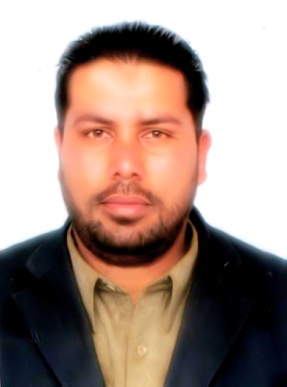 Applied For:  HSE OFFICER/SUPERVISOR/INSPECTOR Muhammad Sajjad HussainAddress :    Mohallah Tani KhelP/O Kamar MushaniTehsil Isa Khel District Mianwali, Punjab, PakistanContact Details: Email:superniazi568@gmail.comMobile # 00923125013586(PAK ), +92-3037510214 (PAK) KSA 00966504909147To pursue a challenging and satisfying career in the (HSE) and be a part of a progressive organization that gives me a scope to enhance my knowledge and skills in order to cope with the built up challenges.Pursuance of Graduation from University of Sargodha, Punjab. Completed Inter in computer Science (ICS) with 2nd division from Sargodha Board, Punjab in the year 2006.Completed Matriculation with 2nddivision form Sargodha Board, Punjab in the year 2004.Completed Diploma of Associate Engineering(DAE) with 65% Marks from Punjab Board of Technical Education Lahore in the year 2009.NEBOSH International General Certificate (IGC) UK.Completed lead auditor course  ISO 45001– 2018AOSH UK Level 3 fire safety risk assessment and control session April 2019. Completed IOSH Managing Safely.Completed One Year Diploma in Petro Chemical DiplomaAttended the  Two years apprenticeship of trainee plant operator from Pak American FertilizerCompleted Assistant Driller Course from SDC Islamabad Completed Certification in Health and Safety from Tech -ni test RWP Hydrogen Sulfide Safety Course from ADGAS at Abu Dhabi DAS ISLAND U.A.E.Breathing Apparatus Course held at ADGAS DAS ISLAND Abu Dhabi U.A.EEmergency Response Procedures held at ADGAS DAS ISLAND Abu Dhabi U.A.E.Best Near Miss Incident Reported held at ADGAS DAS ISLAND Abu Dhabi U.A.EDAS ISLAND Fire Service Fire Fighting Training Course Abu Dhabi U.A.E.Certificate of Attendance of ADGAS Training (SABRE-SCBA BA, Trolley and Escape Set 2013) UAE.Basic Computer Knowledge Internet, MS Office etc.First Aid training (AFMC) Armed Forces Medical Center KSAAED Training(AFMC) Armed Forces Medical Center KSAFire prevention Plane by ABVROCK GROUP LTD.KSAAdvance safety audit  by ABV ROCK GROUP LTD.KSAAttended training of Fire Station in Pakistan.Attended training of Leading Fireman Training in Pakistan..Preparation of SOP’S and conducting HSE Audits. Inspection of food hygiene procedure. Preparation of Risk Assessments.Preparation of Emergency plan, Procedures, Checklist.Computer literate (MS Power Point, Excel, Word, Data base). Preparation of worksite related training. Knowledge about International Safety Standards and procedures.  Multi language communication (English, Punjabi, Urdu, Hindi, Arabic) skills.Preparation of process hazards analysis (PHA). Conduct tool box talk and task instruction with our coworkersDaily working area inspection with the ClientMaintains the safety signage as per site requirement.Hazard identification & Control measureIsolate the daily bases safety issues from client & close out.All safety observation & violationConducting site safety induction and Training for our employeesMaintain the Risk assessment as per siteImplementation of JSA.Monthly Power tools inspection.Reporting and Investigation of Near miss, Incident and accident.Monitor the Permit to work.Ensure all the safety equipment’s available in the site store.Ensure the First aid kit and Fire facilities maintained.Conduct the Emergency drills periodically on Construction siteMotivate the workers about the Safe working. Rectify or stop the unsafe working and motivateProjects:Currently working in ABV ROCK GROUP (KSA) from 31-03-2015 to present as a HSE OFFICER at Security Forces Medical Center Saudi Arabia (SFMC).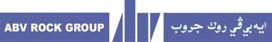 JOB DESCRIPTION:Monitoring safety of equipment and tools used by the employees.Safety involves putting system in place to prevent or reduce hazards in the first place.Advice and update to Site Manager on Safety related issues.Maintain the storage and retrieval of information from Safety Training database.Collation of Safety data and supply of Safety performance statistics.Ensure that daily tool box talk delivered at site and maintain the record concern therewith.   Conduct regular inspection at Project site.Ensure that the PPEs are issued and being used by all employees. Closely co-ordinate with the Safety of Client for implementing their guidelines. Conduct the periodical in house trainings at site.Monitoring waste disposal system and implementation.Identify the hazards associated with the job involve and carry out the risk assessment. Responsible for first aid activities for all injuries, ill health and keeping update records. Administer First Aid and stabilized a more seriously injured patients until the patient shifted to the Medical Centre.Arrange for proper medical attention for employees injured on the job. Shall ensure that this procedure is being implemented correctly.Shall allocate sufficient resources to enable compliance to this procedure.Worked in Izhar Limited at Fauji Cement Limited Expansion Project Wah Cantt. From: 06-01-2007 to 29-01-2009 as a Safety Officer.JOB DESCRIPTION:Ensuring plant facilities and equipment comply with project standards and client Guidelines.Implementation of Project Loss Prevention Plan.Monitoring the daily tool box talk & delivered/ conducted by supervisor/ foreman for each working group. Ensuring that the reportable incidents are recorded reported and investigated.Ensuring Subcontractors comply with Safety Requirements.Monitoring and inspecting the issue of personal protective equipment to employees.Worked in IKES at Hubco Power Plant Project District Lasbela, Baluchistan. From: 21-06-2010 to 07-05-2011 as a Safety Officer.JOB DESCRIPTION:Actively promoting Safety in the work place.Disseminate and communicate LTSA EHS Policy, HSEMS and Safety requirements to site personnel.To ensure all company  Staffs and Sub-Contractors committed to promote EHS Culture of the CompanyMonitoring and conducting regular Safety Inspections / Audits.SHUTDOWNS:Worked in PAEC at Chashma Nuclear Power Plant C-1 Kundian Distt. Mianwali.From: 05-08-2011 to 07-10-2011 as anIndustrial Safety Officer Tech-II.Worked in DESCON Engineering Abu Dhabi at DAS ISLAND Train 2 and Boilers 3 & 4 Overhaul ADGAS U.A.E.From: 27-02-2012 to 24-05-2012 as a Safety Officer.Worked in PAEC at Chashma Nuclear Power Plant C-1 and C-2 Kundian Distt Mianwali as Tech-1 Safety Officer from 18-12-2012 to 29-03-2013.Worked in Qatar Engineering & Construction CO.L.L.C ADGAS Major Plant Overhaul 2013 Train 3 DAS Island UAE.From: 14-10-2013 to 01-12-2013 as a Safety Officer.Worked in Chashma Nuclear Power Plant C-1 and C-2 Kundian Distt Mianwali as Tech-1 Safety OfficerFrom: 16-04-2014 to 15-07-2014.English, Urdu , Punjabi, Hindi PastoPERSONAL DETAILS:Father’s Name:  Muhammad UsmanDate of Birth: 07-DEC-1988Nationality: 	PakistaniReligion:	IslamN.I.C No: 38301-7788335-1Passport NoPA 6893353Saudi LTV driving licenseCAREER OBJECTIVE: QUALIFICATION:PROFESSIONAL QUALIFICATION TRAINING ATTENDEDPROFESSIONAL SKILLS:KEY RESPONSIBILITIESEXPERIENCELANGUAGE